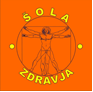 DRUŠTVO ŠOLA ZDRAVJASlamnikarska cesta 18 1230 Domžale	Pozdravljeni, mnogi izmed vas s Šolo zdravja doživljate in živite znani rek »po jutru se dan pozna«. V vašem primeru bi reku lahko dodali, da se vam ne pozna ne samo dan, ampak zdravje in življenje.Kot lahko opazimo, vsakodnevna vadba, druženja, prijateljstva, ki jih negujete v sebi in v svojih skupnostih, plemenitijo življenje in krepijo zdravje mnogim izmed vas. Z vso to neverjetno življenjsko energijo ste mnogim tudi navdih. Med drugim tudi nam, saj z vašim doživljanjem Šole zdravja vidimo, da delamo dobro in smo na pravi poti.V (o)krepitev zdravja, dobrega počutja, poznanstev - oziroma v zdrave življenjske navade, kot jih živite in poznate vi, želimo spodbuditi tudi nove člane. Zagotovo med vašimi sorodniki, znanci, sosedi, prijatelji poznate še koga, ki bi jim trenutki s Šolo zdravja olepšali jutra /dneve, okrepili zdravje in še bolj osmislili življenje. To še posebej velja za tiste, ki pogrešajo sproščeni klepet, druženje s prijatelji in jim tovrstnega povezovanja primanjkuje. Povabimo v naše skupine nove člane. V svojem lokalnem okolju delite svoje  izkušnje, anekdote iz vadb, druženj s Šolo zdravja in spodbujajte kogarkoli poznate. Mogoče še komu spremenimo jutra, dneve, življenje na bolje in spodbudimo širjenje zdravega duha v še več teles. Prav zdravje je tisto, ki je najvrednejše. Za aktivne ambasadorje imamo pripravljene nagrade. Povabimo svoje prijatelje, znance, sorodnike, prijatelje v našo »oranžno« družino in povezujmo svojo lokalnost skupnost v dobro. Postanimo Ambasadorji Šole zdravja. Društvo Šola zdravja    Zdenka Katkićpredsednica društva